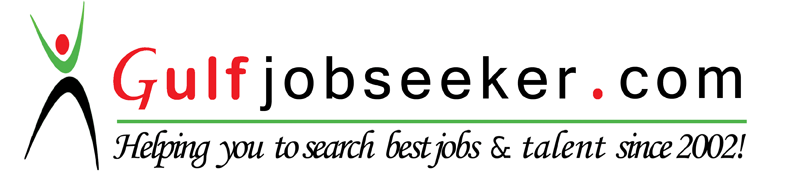 Whats app  Mobile:+971504753686 Gulfjobseeker.com CV No:1564680E-mail: gulfjobseeker@gmail.comCareer ObjectiveLooking for a challenging position in a well-established organization having good communication skills and strong knowledge, about, financial matters. Good in dealing with the clients and can provide my experience to resolve the issues faced by company.COMPUTER SKILLS: MS Office 2000 –Microsoft Excel, Microsoft word, PowerPoint, application software & Outlook with Internet surfingQualificationThree-Year Full Time graduate Course of Bachelor of home science (B.HS) in Kundalia College at Rajkot In Gujarat University With 59%12th (Arts) from G.H.S.E.B. With 59%. Key Skills and StrengthsOutstanding communication ability.Telephone Skills, Verbal Communication, Good and intense organizational skills.Excellent interpersonal skillsProfessional Experience Organization	: 		Marwari Shares & Finance Ltd. (2012 to 2015)              Designation        :      		Executive (Business Development)Job Profile  Welcomes visitors by greeting them, in person or on the telephone; answering or referring inquiries.Directs visitors by maintaining employee and department directories; giving instructions.Maintains telecommunication system by following manufacturer's instructions for house phone and console operation.Maintains continuity among work teams by documenting and communicating actions, irregularities, and continuing needs.Contributes to team effort by accomplishing related results as needed.Executive & Administrative SupportComplaint Handling Answer multi-line telephone to screen, forward and take messagesPERSONAL DETAILS:Date of Birth	: -				03 April 1987Sex			: -				FemaleMarital status	:-				SingleLanguage known  	:-				English, Hindi,Gujrati, Marathi	